01	Valg av møteleder, referent samt to til å signere møteprotokollenMøteleder: Erik T. AustbøReferent: Elen Katharina OuslandVitne: Lise ImsVitne: Morten Johannessen02	Godkjenning av innkalling og antall stemmeberettigede/fullmakterDet ble registrert fra Huskestua Eierforening 16 stemmeberettigede.  0 via fullmakt, totalt 16 stemmeberettigede.Til foreldreråd deltok i tillegg 2 foreldre.  Innkalling godkjent.03	Eierstyrets årsmelding for 2020Eierstyret presentert.  Nøkkeltall presentert.  Styrets hovedoppgaver presentert.Årsmelding godkjent.04	Regnskap for 2020Presentert: Planla årsresultat for 2020 til å gå i minus med kr.259 115.  Faktisk årsresultat 2020 ble kr.89 942.  Hovedårsaker: Noe lavere driftskostnaderNoe lavere lønnskostnader Revisors beretning lest opp.  Ingen spørsmål.Presentert status på sikringsfondet (de 3000 kr foreldrene setter inn og får tilbake når barnet går ut).  Ingen spørsmål.Årsmøtet godkjente enstemmig regnskap & sikringsfond 2020.Årsmøtet godkjente enstemmig at overskudd 2020 godskrives egenkapital.05	Budsjett for 2021Presentert: budsjett med forventet driftsresultat kr.437 710,-, hvilket vil gi et positivt årsresultat (etter avskrivninger og finanskostnader) på kr.137 710,-.Styret budsjetterer etter en mal der lønnskostnadene til de som er fast ansatt legges til grunn. Om det er vikarer inne pga permisjoner eller fravær, vil det som regel føre til et bedre budsjettmessig resultat, da de aller fleste ansatte har lang erfaring og dermed ligger i de øvre lønnskategoriene.Inntektsgrunnlaget er i stor grad forutsigbart, da størrelsen på offentlig tilskudd og foreldrebetaling er kjent.Budsjettet har lagt inn som forutsetning kostpenger på kr.370 pr mnd i 11 mnd, som i 2020.06	Foreldrerådet fastsetter foreldrebetalingStyrets forslag til Foreldrebetaling 2021: statens makspris kr.3 230 + kostpenger kr.370 pr mnd i 11 mnd.Styrets forslag vedtatt enstemmig.07	Årsmøtet vedtar budsjett for 2021Budsjettforslag 2021 godkjent/vedtatt.08	ValgValgkomiteen la fram følgende innstilling til nytt styreBjarte Odin Kvamme, leder	- valgt for 1 årMorten Johannessen 		- ikke på valgNatalie S. Vikse Palmers		- valgt for 2 årOddgeir Dalane		 	- valgt for 2 årErnst Kristen Helgøy Kloster	- valgt for 2 årValgkomite:Eirik B. Simonsen	- valgt for 1 årMarius Pedersen	- valgt for 1 årRevisorCapax revisjonValgkomiteens innstilling ble godkjent enstemmig.9	Forslag til vedtektsendringStyret foreslår å endre i vedtektenes §9 Eierstyret. Styrets sammensetning.Bakgrunnen for endringen er nedgang i medlemstallet i Eierforeningen de siste årene sett under ett, og vansker med å få fylt alle verv. Styret foreslår at vedtektene skal åpne for at Eierstyret kan bestå av 5 medlemmer, hvis det ikke lar seg gjøre å rekruttere kandidater til 6 seter.Dagens tekst:Styrtet skal velges blant medlemmene i eierforeningen og bestå av 6 medlemmer som velges på årsmøtet.Nytt tekstforslag:Styret skal velges blant medlemmene i eierforeningen og bestå av minst 5 og maks 6 medlemmer som velges på årsmøtet.Styrets forslag ble enstemmig vedtatt.10	Innkomne forslagTo saker ble meldt inn til styret. Styret vurderer at dette er saker av en art som egner seg for Samarbeidsutvalget heller enn årsmøtet, og sender henvendelsen videre til SU.11	AvslutningAvtroppende styreleder ønsket nye styremedlemmer velkommen og takket samtidig av. Dagli’ gleder takket avtroppende styremedlemmer for innsatsen. Blomster vil bli overrekt ved en mer passende anledning.Referent: 	Elen Katharina Ousland (sign):Vitner: 		 Lise Ims (sign):  Morten Johannessen (sign):PROTOKOLL FRA ÅRSMØTE I HUSKESTUA EIERFORENING, SAMT FORELDRERÅD, 24.03.21. Digitalt møte.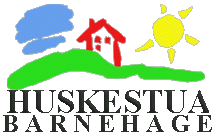 